République démocratique du CongoRépublique démocratique du Congo (fr)Repubilika ya Kongo Demokratiki (kg)Jamhuri ya Kidemokrasia ya Kongo (sw)Republiki ya Kongó Demokratiki (ln)Ditunga dia Kongu wa Mungalaata (lua)EXPOSE SUR LA REPUBLIQUE DEMOCRATIQUE DU CONGOPAR MLLE SANDRINE KASEKAPlan d’exposé PRESENTATION DU PAYS PRESENTATION DU POINT FOCALSTRUCTURES DE L’ONPVORGANIGRAMMEMISSION DE L ONPVCADRE REGLEMENTAIRE ET INSTITUTIONNEL LE POINT D’ENTREE SIGNALISATION DES NUISIBLESACTIONS D’URGENCES PRESENTATION DU PAYSLa République démocratique du Congo inclut la plus grande partie du bassin du fleuve Congo, qui couvre une superficie de 2 345 409  kilomètres carré , d’une population de 67,76 millions d’habitants  Le seul débouché maritime du pays est une étroite bande de territoire sur la rive nord du fleuve (région de Moanda dans le Bas-Congo). La RDC est traversée par l'équateur, avec un tiers du pays se trouvant au nord de cette ligne. Le climat est chaud et humide dans la région du bassin fluvial, et plus sec et plus frais vers le sud. Au sud de l'équateur, la saison des pluies dure d'octobre à mai, et au nord d'avril à novembre. Au niveau de l'équateur, les précipitations sont relativement constantes tout au long de l'année. Durant la saison des pluies, les orages sont violents mais ne durent que quelques heures. Le niveau de précipitation moyen pour l'ensemble du pays est de 107 centimètres d'eauPartageant sa frontière avec 9 pays d’Afrique, elle est limitée au nord par la République centrafricaine et le Soudan du Sud, à l’est par l’Ouganda, le Rwanda, le Burundi et la Tanzanie, au sud par la Zambie et l’Angola et à l’ouest, l’enclave angolaise de Cabinda, la République populaire du Congo et une quarantaine de kilomètres de côte atlantique la limite.L’Agriculture occupe 80% de la population et procure près de 58 % du PIB.La valeur ajoutée de l’Agriculture a chuté du fait de la guerre et de l’insécurité.La production agricole est dominée par les cultures vivrières (manioc, maïs, riz, plantains, banane douce, haricot, pomme de terre, patate douce…).Le  POINT  FOCALMonsieur Mamba Mamba Damas Ingénieur Agronome, Chef de Division chargé de la Protection des Végétaux (DPPV) Ministère de l’AgricultureIII. Structure de l’ONPV Organigramme Mission de l’ONPV La protection des végétaux est assurée par la Direction de la Production et Protection des Végétaux (DPPV) à travers la Division de la Défense des Végétaux qui est chargée : D’élaborer le cadre législatif et réglementaire relatif à l’homologation et à la certification des intrants nécessaires aux productions végétales (fertilisants et pesticides), à la normalisation et à la libellisation des produits végétaux en l’état et transformé ; De veiller à l’application stricte de la réglementation ;D’organiser le contrôle de la circulation des intrants et produits végétaux aux frontières et à l’intérieur du territoire national ;D’organiser le contrôle et l’inspection des unités de transformation des produits végétaux publiques et privées ;De participer aux activités des organismes internationaux de réglementation phytosanitaire ;D’organiser et de coordonner la lutte contre les fléaux liés aux déprédateurs des cultures ;De promouvoir l’exercice privé de la défense des cultures par la délivrance de mandats à des personnes privées pour l’exécution de certaines tâches phytosanitaires dans le cadre de la politique agricole définie par le Ministère de l’Agriculture.IV. Cadre réglementaire et institutionnelNous avons lois, décrets, textes phytosanitairesDécrets N°05/161, du 18 Novembre 2005 ; Réglementation sur la quarantaine végétale. C’est un Service du Ministère de l’Agriculture. Le Service National de Quarantaine Animale et Végétale a pour but d’assurer la surveillance zoo et phytosanitaire ainsi que la gestion de la quarantaine animale et végétale sur l’ensemble du territoire national. Il assure la police zoo sanitaire et phytosanitaire et parmi ses missions, on peut retenir :Le contrôle des documents zoo sanitaires et phytosanitaires accompagnant les animaux et les végétaux, ainsi que leurs produits dérivés au niveau des postes frontaliers ;La garantie du contrôle des mouvements d’entrée et de sortie des animaux, des végétaux, leurs produits dérivés en vue de prévenir des germes pathogènes et nuisibles à la santé des hommes, des animaux et des végétaux ;L’inspection vétérinaire et phytosanitaire des denrées alimentaires d’origine animale et végétale ;Echantillonner les produits et sous-produits des animaux et des végétaux en vue de leur analyse macroscopique et/ou microscopique ;L’inspection vétérinaire et phytosanitaire des denrées alimentaires d’origine animale et végétale ;Echantillonner les produits et sous-produits des animaux et des végétaux en vue de leur analyse macroscopique et/ou microscopique ;Saisir, refouler, mettre en quarantaine ou traiter et, le cas échéant, détruire les animaux et les végétaux, des denrées alimentaires, des produits vétérinaires, produits phytosanitaires reconnus périmés, contaminés ou souillés, malades ou nuisible pour l’homme, l’animal ou le végétal.SemencesC’est par l’Arrêté Ministériel N°042/CAB/MIN. AGRI/2006, du 02/09/2006 qu’il est porté Homologation de la Politique Nationale de Développement du Sous-Secteur Semencier en République Démocratique du Congo telle que adoptée lors des assises du 22 Octobre au 17 Décembre 2004 où il est mis en exergue les efforts du Ministère de l’Agriculture appuyés par plusieurs bailleurs de fonds . Textes Nationaux en vigueur dans le domaine phytosanitaire         L’application des textes nationaux  n’est pas effective par manque de mesures d’accompagnement, la non publication de certains textes au Journal Officiel et  l’inadaptation sur le terrain. Le tableau n° 1 fait ressortir la liste des textes nationaux en vigueur.Tableau N° 1 : Textes nationaux en vigueur  dans le domaine phytosanitaire V. Point d’entrées  déclarés Les capacités du contrôle phytosanitaire confiées au Ministère de l’Agriculture qui certes, trouve plusieurs partenaires sur terrain, ne peuvent pas être une tâche facile sur un aussi vaste territoire sur lequel existent encore quelques zones d’insécurité.Les grands  points d’entrées  sont Le port de MatadiLe port de BomaLe Beach Ngobila Les frontières terrestres  constituent aussi des points d’entrée au  pays  VI. Signalisation des  les  nuisibles La RDC est par sa superficie, sa position géographique et les conditions écologiques favorables sont exposées aux organismes nuisibles et aux maladies des végétaux et produits végétauxVII. Action d’urgenceLes traitements et les  systèmes de lutte.Selon le cas en présence, on procède à l’un des moyens suivants :La lutte mécanique : par la destruction et  incinération des plantes attaquées ;La capture des insectes ;La lutte chimique, par des pulvérisations des produits phytosanitaires ;La lutte biologique : par l’utilisation des ennemis naturels  des organismes nuisibles ; par des lâchées ;La lutte intégrée : on combine des procédés de lutte de manière sélective ;L’utilisation du matériel génétique résistant à la maladie ;Les bonnes pratiques agricolesMERCI POUR VOTRE ATTENTION
Drapeau de la République démocratique du Congo.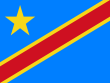 
Armoiries de la République démocratique du Congo.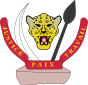 Année Textes législatifs et réglementaires Espèces végétalesMatière et action 2005Décret n°05/161 du 18 novembre 2005Décret n°0/162 du 18 novembre 2005Toutes Création d’un Service de Quarantaine Animale et Végétale pour le contrôle et l’inspection des denrées alimentaires d’origine animale, végétale, minérale et de boissons.Réglementation phytosanitaire des végétaux, ainsi que des produits phytosanitaires1997Arrêté Ministériel n°03/CAB/MINAGRIDRAL/97 du 25 mars 1997Toutes les semencesProduction, contrôle et certification 1960Ordonnance n° 51/81 du 22 février 1960 Matériel de reproduction de théier  Interdiction d’importation de matériel de plantation du théier 1958Ordonnance n° 51/432 du 24 août 1958 Matériel de plantation  du théier  Interdiction d’exporter du matériel de plantation de  théier 1957Ordonnance n° 51/418 du 16 décembre 1957 Plantes médicinales, insecticides et à parfum  Interdiction d’importation des plantes, semences, poudre et tous les dérivés du Pyrèthre en provenance du Kenya, Uganda et Tanganyika (Tanzanie) 1953Ordonnance n° 51/319 du 19 septembre 1953 Graines de Seigle Mesures portant destruction des graines de seigle après les récoltes des ergots 1952Ordonnance n° 51/431 du 21 décembre 1952Plants, semences et paille d’emballage de maïs Interdiction d’importation de plants, semences et de paille d’emballage1950Ordonnance n° 51/172 du 24 mai 1950Eléments de reproduction de Tourne sol (Helianthus annus)  Interdiction d’importation 1948Ordonnance n° 51/169 du 19 mai 1948Cacaoyer Interdiction d’importation de reproduction et de transfert du matériel de plantation du cacaoyer 1947Ordonnance n° 51/167 du 04 juin 1947Décret du 18 juin 1947Ordonnance  n° 33/AGRI du 25 mars 1927 modifiée par l’Ordonnance n° 364/AGRI du 29 octobre 1947Ordonnance n°44/AGRI du 14 juin 1933, 128/AGRI du 17 décembre 1937 et 362/AGRI du 29 octobre 1947Bananier Cotonnier Toutes les cultures annuelles et biannuellesEssences frontières arbustivesRéglementation de l’importation des plants de bananierMesures de protection de cultures de coton contre les épiphytesLutte contre les insectes et les cryptogames parasitesMesures de conservation et de prévention 1942Ordonnance – Loi n° 194/AGRI du 7 avril 1942 modifiée par l’Ordonnance – Loi n° 51/91 du 2 mars 1950Toutes les semencesConstitution des réserves des semences, pour l’exécution des programmes des travaux agricoles et des réserves  alimentaires 1939Décret du 15 mars 1939, Ord. n° 51/432 du 24 août 1939Tout matériel de plantation Interdiction d’importation du matériel de plantation du Congo Belge 1937193319151947Ordonnance – Loi n° 53/5 du 09 avril 1915 telle que  modifiée par les Ordonnances n°44/AGRI  du 14 juin 1933, 128/AGRI du 17 déc 1937, 362/AGRI du 29 octobre 1947Essences forestières et arbustives Lutte contre les insectes et cryptogames, mesures de conservation et de prévention des essences forestières et arbustives 1932Ordonnances n° 95/AGRI du 24 mai 1932Plants ou graines de caféier Interdiction d’importer les plants ou graines de caféier 1926Décret du 19 juillet 1926 modifié par le Décret du 4 août 1942Palmier élaïs Interdiction de destruction des palmiers élaïs 